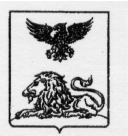 ДЕПАРТАМЕНТ ОБРАЗОВАНИЯБелгородской областиПРИКАЗ«28» февраля 2018 года							№ 476Об утверждении организационно-территориальной схемы проведения государственной итоговой аттестации по образовательным программам основного общего образования по русскому языку и математике в форме основного государственного экзамена в основные сроки в 2018 годуВ соответствии с приказом Министерства образования и науки Российской Федерации от 25 декабря 2013 года № 1394 «Об утверждении Порядка проведения государственной итоговой аттестации по образовательным программам основного общего образования», во исполнение приказа департамента образования Белгородской области от 03 ноября 2017 года № 3144 «Об утверждении «дорожной карты» по организации и проведению государственной итоговой аттестации по образовательным программам основного общего и среднего общего образования на территории Белгородской области в 2018 году», с целью организованного проведения государственной итоговой аттестации по образовательным программам основного общего образования в форме основного государственного экзамена по русскому языку и математике на территории Белгородской области в основные сроки в          2018 году приказываю:Утвердить организационно-территориальную схему проведения государственной итоговой аттестации по образовательным программам основного общего образования в форме основного государственного экзамена по русскому языку и математике на территории Белгородской области в основные сроки в 2018 году (прилагается).Контроль за исполнением настоящего приказа возложить на начальника управления общего, дошкольного и дополнительного образования департамента образования Белгородской области М.Л.Назаренко.Приложение к приказу департамента образованияБелгородской областиот «28» февраля 2018 г. № 476Организационно-территориальная схема проведения государственной итоговой аттестации по образовательным программам основного общего образования в форме основного государственного экзамена по русскому языку и математике на территории Белгородской области в основные сроки в 2018 годуЗаместитель Губернатора Белгородской области - начальник департамента образования Белгородской областиН.ПолуяноваПункт проведения экзамена (ППЭ)Пункт проведения экзамена (ППЭ)Пункт проведения экзамена (ППЭ)Пункт проведения экзамена (ППЭ)Пункт проведения экзамена (ППЭ)Перечень ОО, 
выпускники которых сдают ОГЭ в данном ППЭПеречень ОО, 
выпускники которых сдают ОГЭ в данном ППЭПеречень ОО, 
выпускники которых сдают ОГЭ в данном ППЭПеречень ОО, 
выпускники которых сдают ОГЭ в данном ППЭ№ п/пКод ППЭНаименование ОО, адрес, телефон, электронный адрес, ФИО руководителя ООКол-во 
участниковКол-во аудиторий Код ООНаименование ООТип ООКол-во выпускников 9-х  кл.Белгородский район (код 203), всего учащихся – 1112, кол-во аудиторий – 77, кол-во ППЭ - 6Белгородский район (код 203), всего учащихся – 1112, кол-во аудиторий – 77, кол-во ППЭ - 6Белгородский район (код 203), всего учащихся – 1112, кол-во аудиторий – 77, кол-во ППЭ - 6Белгородский район (код 203), всего учащихся – 1112, кол-во аудиторий – 77, кол-во ППЭ - 6Белгородский район (код 203), всего учащихся – 1112, кол-во аудиторий – 77, кол-во ППЭ - 6Белгородский район (код 203), всего учащихся – 1112, кол-во аудиторий – 77, кол-во ППЭ - 6Белгородский район (код 203), всего учащихся – 1112, кол-во аудиторий – 77, кол-во ППЭ - 6Белгородский район (код 203), всего учащихся – 1112, кол-во аудиторий – 77, кол-во ППЭ - 6Белгородский район (код 203), всего учащихся – 1112, кол-во аудиторий – 77, кол-во ППЭ - 60305МОУ «Октябрьская СОШ Белгородского района Белгородской области им. Героя России Ю. Чумака»308590, п. Октябрьский, ул. Чкалова, 308 (4722)57-03-99, 57-07-97oksosh@yandex.ruЧерендина Людмила Васильевна18413203308МОУ «Веселолопанская СОШ»01170305МОУ «Октябрьская СОШ Белгородского района Белгородской области им. Героя России Ю. Чумака»308590, п. Октябрьский, ул. Чкалова, 308 (4722)57-03-99, 57-07-97oksosh@yandex.ruЧерендина Людмила Васильевна18413203311МОУ «Журавлевская СОШ»01100305МОУ «Октябрьская СОШ Белгородского района Белгородской области им. Героя России Ю. Чумака»308590, п. Октябрьский, ул. Чкалова, 308 (4722)57-03-99, 57-07-97oksosh@yandex.ruЧерендина Людмила Васильевна18413203314МОУ «Майская гимназия»01940305МОУ «Октябрьская СОШ Белгородского района Белгородской области им. Героя России Ю. Чумака»308590, п. Октябрьский, ул. Чкалова, 308 (4722)57-03-99, 57-07-97oksosh@yandex.ruЧерендина Людмила Васильевна18413203320МОУ «Солохинская СОШ»0180305МОУ «Октябрьская СОШ Белгородского района Белгородской области им. Героя России Ю. Чумака»308590, п. Октябрьский, ул. Чкалова, 308 (4722)57-03-99, 57-07-97oksosh@yandex.ruЧерендина Людмила Васильевна18413203324МОУ «Щетиновская СОШ»01120305МОУ «Октябрьская СОШ Белгородского района Белгородской области им. Героя России Ю. Чумака»308590, п. Октябрьский, ул. Чкалова, 308 (4722)57-03-99, 57-07-97oksosh@yandex.ruЧерендина Людмила Васильевна18413203326МОУ «Краснооктябрьская СОШ»01230305МОУ «Октябрьская СОШ Белгородского района Белгородской области им. Героя России Ю. Чумака»308590, п. Октябрьский, ул. Чкалова, 308 (4722)57-03-99, 57-07-97oksosh@yandex.ruЧерендина Людмила Васильевна18413203202МОУ «Краснохуторская ООШ»0170305МОУ «Октябрьская СОШ Белгородского района Белгородской области им. Героя России Ю. Чумака»308590, п. Октябрьский, ул. Чкалова, 308 (4722)57-03-99, 57-07-97oksosh@yandex.ruЧерендина Людмила Васильевна18413203203МОУ «Отрадненская ООШ»0190305МОУ «Октябрьская СОШ Белгородского района Белгородской области им. Героя России Ю. Чумака»308590, п. Октябрьский, ул. Чкалова, 308 (4722)57-03-99, 57-07-97oksosh@yandex.ruЧерендина Людмила Васильевна18413203204МОУ «Петровская ООШ»0140306МОУ «Разуменская СОШ №1 Белгородского района Белгородской области»308510, п. Разумное, ул. Бельгина, д.148 (4722)59-19-02, 59-39-36rss1@rambler.ru
Тупикина Надежда Ивановна18313203302МОУ «Разуменская СОШ №2»01740306МОУ «Разуменская СОШ №1 Белгородского района Белгородской области»308510, п. Разумное, ул. Бельгина, д.148 (4722)59-19-02, 59-39-36rss1@rambler.ru
Тупикина Надежда Ивановна18313203303МОУ «Разуменская СОШ №3»01520306МОУ «Разуменская СОШ №1 Белгородского района Белгородской области»308510, п. Разумное, ул. Бельгина, д.148 (4722)59-19-02, 59-39-36rss1@rambler.ru
Тупикина Надежда Ивановна18313203305МОУ «Беломестненская СОШ»01160306МОУ «Разуменская СОШ №1 Белгородского района Белгородской области»308510, п. Разумное, ул. Бельгина, д.148 (4722)59-19-02, 59-39-36rss1@rambler.ru
Тупикина Надежда Ивановна18313203307МОУ «Ближнеигуменская СОШ»01300306МОУ «Разуменская СОШ №1 Белгородского района Белгородской области»308510, п. Разумное, ул. Бельгина, д.148 (4722)59-19-02, 59-39-36rss1@rambler.ru
Тупикина Надежда Ивановна18313203323МОУ «Хохловская СОШ»0180306МОУ «Разуменская СОШ №1 Белгородского района Белгородской области»308510, п. Разумное, ул. Бельгина, д.148 (4722)59-19-02, 59-39-36rss1@rambler.ru
Тупикина Надежда Ивановна18313203206МОУ «Мясоедовская ООШ»013309МОУ «Тавровская СОШ им. А.Г.Ачкасова Белгородского района Белгородской области»308504, с. Таврово, ул. Садовая, д. 41А
8 (4722)29-35-73,
tavrsh@yandex.ruИткина Динзия Рифгатовна14710203316МОУ «Никольская СОШ»0138309МОУ «Тавровская СОШ им. А.Г.Ачкасова Белгородского района Белгородской области»308504, с. Таврово, ул. Садовая, д. 41А
8 (4722)29-35-73,
tavrsh@yandex.ruИткина Динзия Рифгатовна14710203325МОУ «Яснозоренская СОШ»0131309МОУ «Тавровская СОШ им. А.Г.Ачкасова Белгородского района Белгородской области»308504, с. Таврово, ул. Садовая, д. 41А
8 (4722)29-35-73,
tavrsh@yandex.ruИткина Динзия Рифгатовна14710203332МОУ «Северная СОШ №2»0178304МОУ «Веселолопанская СОШ Белгородского района Белгородской области»308580, с. Веселая Лопань, 
ул. Гагарина, д. 7а8 (4722)38-22-91,
kasvlsh@mail.ruКорякин Александр Сергеевич17712203306МОУ «Бессоновская СОШ»0144304МОУ «Веселолопанская СОШ Белгородского района Белгородской области»308580, с. Веселая Лопань, 
ул. Гагарина, д. 7а8 (4722)38-22-91,
kasvlsh@mail.ruКорякин Александр Сергеевич17712203309МОУ «Головинская СОШ»0123304МОУ «Веселолопанская СОШ Белгородского района Белгородской области»308580, с. Веселая Лопань, 
ул. Гагарина, д. 7а8 (4722)38-22-91,
kasvlsh@mail.ruКорякин Александр Сергеевич17712203312МОУ «Комсомольская СОШ»0132304МОУ «Веселолопанская СОШ Белгородского района Белгородской области»308580, с. Веселая Лопань, 
ул. Гагарина, д. 7а8 (4722)38-22-91,
kasvlsh@mail.ruКорякин Александр Сергеевич17712203318МОУ «Октябрьская СОШ им. Ю.Чумака»0178307МОУ «Разуменская СОШ №3 Белгородского района Белгородской области»308510, п.Разумное, ул. Школьная, д.18 (4722)59-59-39, 59-59-40, 
razumsosh3@mail.ruТрухачев Иван Михайлович18213203301МОУ «Разуменская СОШ №1»0151307МОУ «Разуменская СОШ №3 Белгородского района Белгородской области»308510, п.Разумное, ул. Школьная, д.18 (4722)59-59-39, 59-59-40, 
razumsosh3@mail.ruТрухачев Иван Михайлович18213203304МОУ «Беловская СОШ»0129307МОУ «Разуменская СОШ №3 Белгородского района Белгородской области»308510, п.Разумное, ул. Школьная, д.18 (4722)59-59-39, 59-59-40, 
razumsosh3@mail.ruТрухачев Иван Михайлович18213203317МОУ «Новосадовская СОШ»0130307МОУ «Разуменская СОШ №3 Белгородского района Белгородской области»308510, п.Разумное, ул. Школьная, д.18 (4722)59-59-39, 59-59-40, 
razumsosh3@mail.ruТрухачев Иван Михайлович18213203322МОУ «Тавровская СОШ»0153307МОУ «Разуменская СОШ №3 Белгородского района Белгородской области»308510, п.Разумное, ул. Школьная, д.18 (4722)59-59-39, 59-59-40, 
razumsosh3@mail.ruТрухачев Иван Михайлович18213203205МОУ «Крутоложская ООШ»0119308МОУ «Северная СОШ №2 Белгородского района Белгородской области»308519, п. Северный, 
ул. Олимпийская, д.12, 8 (4722)39-90-74, 39-90-09, 
severnaya2@mail.ruДобрыденко Татьяна Геннадьевна23916203310МОУ «Дубовская СОШ с УИОП»01130308МОУ «Северная СОШ №2 Белгородского района Белгородской области»308519, п. Северный, 
ул. Олимпийская, д.12, 8 (4722)39-90-74, 39-90-09, 
severnaya2@mail.ruДобрыденко Татьяна Геннадьевна23916203319МОУ «Пушкарская СОШ»0139308МОУ «Северная СОШ №2 Белгородского района Белгородской области»308519, п. Северный, 
ул. Олимпийская, д.12, 8 (4722)39-90-74, 39-90-09, 
severnaya2@mail.ruДобрыденко Татьяна Геннадьевна23916203321МОУ «Стрелецкая СОШ»0130308МОУ «Северная СОШ №2 Белгородского района Белгородской области»308519, п. Северный, 
ул. Олимпийская, д.12, 8 (4722)39-90-74, 39-90-09, 
severnaya2@mail.ruДобрыденко Татьяна Геннадьевна23916203331МОУ «Северная СОШ №1»0140Итого по муниципалитету:Итого по муниципалитету:Итого по муниципалитету:111277Итого:Итого:Итого:1112